Гимнастика для пальчиковУпражнения для кистей рук, статические и динамические упражнения для пальцев, способствующие развитию пальчиковой моторики, речи, внимания, памяти, пространственного восприятия, воображения.  Каждое упражнение сопровождается рисунком-схемой, наглядно показывающим правильное положение рук, стихотворением и цветным сюжетным рисунком.Рекомендуется для занятий с детьми от 6 месяцев до 6 лет.	Инструктор по физической культуре: Сафонов Е.А.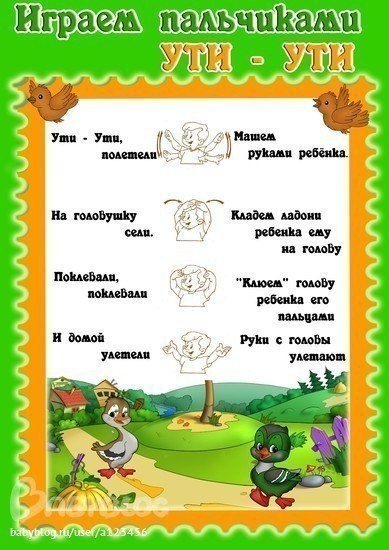 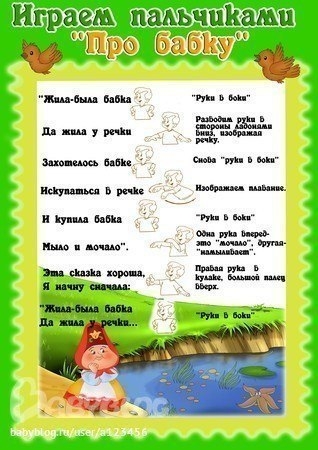 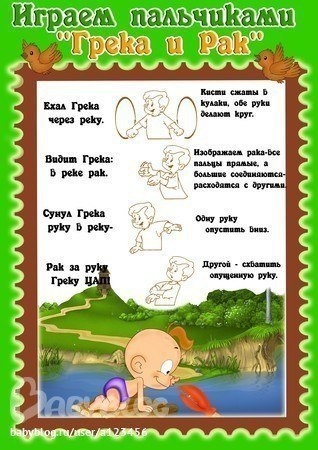 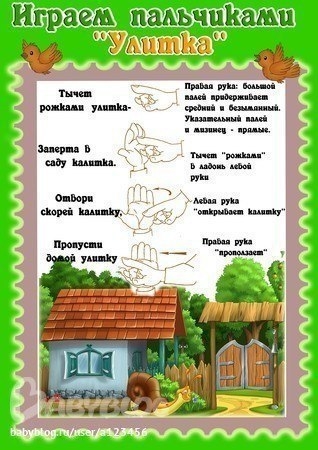 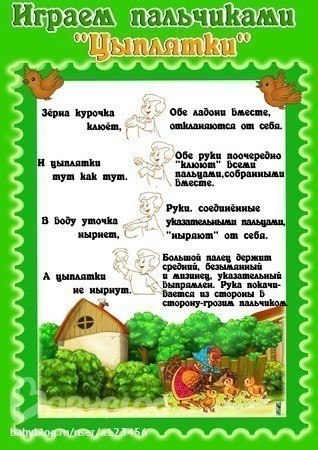 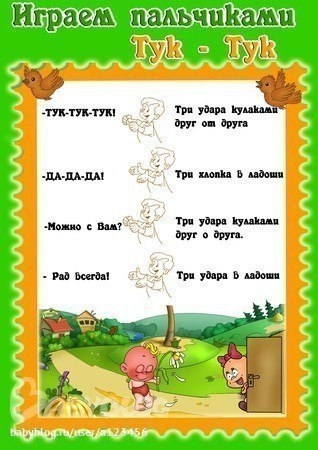 